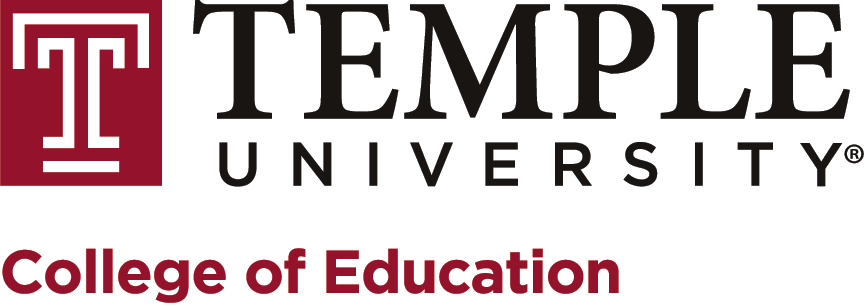 Important Websites:College of Education’s Student Teaching website (Student Teaching Handbook, CT Stipend Application, etc.)http://education.temple.edu/ofp/student-teachingTK20 (Mid-Semester Summary, End-of-Semester Evaluation, Cooperating Teacher End-of-Semester Survey)https://edtemple.tk20.com (use personalized link emailed to you in Week 2 or 3 of the semester) Student Teacher’s Name: __________________________________________________________Student Teacher’s Email Address: ________________________________________________Student Teacher’s Phone Number: _______________________________________________Temple Coach’s Name: _____________________________________________________________Temple Coach’s Email Address: ___________________________________________________Temple Coach’s Phone Number: __________________________________________________Spring 2019 Semester Student Teaching CalendarCritical Events and Dates for Cooperating TeachersSpring 2019 Semester Student Teaching CalendarCritical Events and Dates for Cooperating TeachersFirst Day of Student TeachingTuesday, January 15thTK20 Submission Deadline forMid-Semester Summary (Cooperating Teachers)Wednesday, February 27thTU Student Teacher Professional Development Day (All Undergraduate and Graduate Student Teachers are required to attend)Friday, March 1stt       Temple University, Location  and timeframe TBDTK20 Submission Deadline for End-of-Semester Evaluation, Stipend Applications and W-9 forms (Cooperating Teachers)Monday, April 15thLast Day of Student Teaching  Friday, April 26th  Submission Deadline for Surveys(Student Teachers, Cooperating Teachers, and University Coaches)Friday, May 3rd